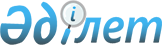 Аудандық мәслихаттың 2011 жылдың 12 желтоқсанындағы № С-45/2 "2012-2014 жылдарға арналған аудан бюджеті туралы" шешіміне өзгерістер енгізу туралы
					
			Күшін жойған
			
			
		
					Ақмола облысы Шортанды аудандық мәслихатының 2012 жылғы 8 тамыздағы № С-8/2 шешімі. Ақмола облысы Шортанды ауданының Әділет басқармасында 2012 жылғы 13 тамызда № 1-18-161 тіркелді. Күші жойылды - Ақмола облысы Шортанды аудандық мәслихатының 2013 жылғы 31 қаңтардағы № С-13/7 шешімімен      Ескерту. Күші жойылды - Ақмола облысы Шортанды аудандық мәслихатының 31.01.2013 № С-13/7 (қол қойылған күннен бастап күшіне енеді) шешімімен.      РҚАО ескертпесі:

      Мәтінде авторлық орфография және пунктуация сақталған.

      Қазақстан Республикасының 2008 жылғы 4 желтоқсандағы Бюджет кодексінің 106 бабының 3 тармағына, Қазақстан Республикасының 2001 жылғы 23 қаңтардағы «Қазақстан Республикасындағы жергілікті мемлекеттік басқару және өзін-өзі басқару туралы» Заңының 6 бабының 1 тармағының 1) тармақшасына сәйкес аудандық мәслихат ШЕШІМ ЕТТІ:



      1. Шортанды аудандық мәслихаттың «2012-2014 жылдарға арналған аудан бюджеті туралы» 2011 жылдың 12 желтоқсанындағы № С-45/2 (нормативтік құқықтық актілерді мемлекеттік тіркеудің Тізілімінде № 1-18-146 тіркелген, 2012 жылдың 21 қаңтарында аудандық «Вести» газетінде және 2012 жылдың 21 қаңтарында аудандық «Өрлеу» газетінде жарияланған) шешіміне келесі өзгерістер енгізілсін:



      1 тармақ жаңа редакцияда баяндалсын:



      «1. 2012-2014 жылдарға арналған аудан бюджеті 1, 2 және 3 қосымшаларға сәйкес, оның ішінде 2012 жылға арналғаны келесі көлемде бекітілсін:



      1) кірістер – 2 682 338 мың теңге,соның ішінде:

      салықтық түсімдер – 472 578 мың теңге;

      салықтық емес түсімдер – 10 694 мың теңге;

      негізгі капиталды сатудан түсетін түсімдер – 31 135 мың теңге;

      трансферттердің түсімдері – 2 167 931 мың теңге;



      2) шығындар – 2 744 528,4 мың теңге;



      3) таза бюджеттік кредиттеу – 64 362 мың теңге;

      соның ішінде:

      бюджеттік кредиттер – 66 102 мың теңге;

      бюджеттік кредиттерді өтеу – 1 839 мың теңге;



      4) қаржы активтерімен жасалатын операциялар бойынша сальдо – 0 мың теңге;

      қаржылық активтерді сатып алу – 0 мың теңге;



      5) бюджет тапшылығы (профицит) – (- 126 552,4) мың теңге;



      6) бюджет тапшылығын қаржыландыру (профицитті пайдалану) – 126 552,4 мың теңге»;



      10 тармақ жаңа редакцияда баяндалсын:



      «10. Ауданның жергілікті атқарушы органының резерві 2012 жылға 6 900 мың теңге сомасында бекітілсін»;



      аудандық мәслихаттың «2012-2014 жылдарға арналған аудан бюджеті туралы» 2011 жылдың 12 желтоқсанындағы № С-45/2 шешімінің 1 қосымшасы осы шешімнің 1 қосымшасына сәйкес жаңа редакцияда баяндалсын.



      2. Осы шешім Ақмола облысының Әділет департаментінде мемлекеттік тіркелген күннен бастап күшіне енеді және 2012 жылдың 1 қаңтарынан бастап қолданысқа енгізіледі.      Аудандық мәслихаттың

      сессия төрағасы                            Я.Бельц      Аудандық мәслихаттың

      хатшысы                                    Г.Скирда      «КЕЛІСІЛДІ»:      Аудан әкімі                                С.Қамзебаев

Шортанды аудандық

мәслихатының 2012 жылғы

8 тамыздағы № С–8/2

шешіміне 1 қосымша 

2012 жылға арналған аудандық бюджет
					© 2012. Қазақстан Республикасы Әділет министрлігінің «Қазақстан Республикасының Заңнама және құқықтық ақпарат институты» ШЖҚ РМК
				Функционалдық топФункционалдық топФункционалдық топФункционалдық топФункционалдық топСомаСанатСанатСанатСанатСанатСомаФункционалдық топшаФункционалдық топшаФункционалдық топшаФункционалдық топшаФункционалдық топшаСомаСыныпСыныпСыныпСыныпСомаБюджеттік бағдарламалар әкімшісіБюджеттік бағдарламалар әкімшісіБюджеттік бағдарламалар әкімшісіБюджеттік бағдарламалар әкімшісіСомаСыныпшаСыныпшаСыныпшаСомаБағдарламаБағдарламаСомаI. Кiрiстер26823381Салықтық түсімдер47257801Табыс салығы305812Жеке табыс салығы3058103Әлеуметтiк салық2402001Әлеуметтік салық24020004Меншiкке салынатын салықтар1809841Мүлiкке салынатын салықтар1342393Жер салығы119894Көлiк құралдарына салынатын салық340565Бірыңғай жер салығы70005Тауарларға, жұмыстарға және қызметтерге салынатын iшкi салықтар174252Акциздер32343Табиғи және басқа ресурстарды пайдаланғаны үшiн түсетiн түсiмдер74004Кәсiпкерлiк және кәсiби қызметтi жүргiзгенi үшiн алынатын алымдар66415Ойын бизнесіне салық15008Заңдық мәнді іс-әрекеттерді жасағаны және (немесе) құжаттар бергені үшін оған уәкілеттігі бар мемлекеттік органдар немесе лауазымды адамдар алатын міндетті төлемдер33881Мемлекеттік баж33882Салықтық емес түсiмдер1069401Мемлекеттік меншіктен түсетін кірістер17101Мемлекеттік кәсіпорындардың таза кірісі бөлігіндегі түсімдер105Мемлекет меншігіндегі мүлікті жалға беруден түсетін кірістер170002Мемлекеттік бюджеттен қаржыландырылатын мемлекеттік мекемелердің тауарларды (жұмыстарды, қызметтерді) өткізуінен түсетін түсімдер341Мемлекеттік бюджеттен қаржыландырылатын мемлекеттік мекемелердің тауарларды (жұмыстарды, қызметтерді) өткізуінен түсетін түсімдер3403Мемлекеттік бюджеттен қаржыландырылатын мемлекеттік мекемелер ұйымдастыратын мемлекеттік сатып алуды өткізуден түсетін ақша түсімдері201Мемлекеттік бюджеттен қаржыландырылатын мемлекеттік мекемелер ұйымдастыратын мемлекеттік сатып алуды өткізуден түсетін ақша түсімдері2004Мемлекеттік бюджеттен қаржыландырылатын, сондай-ақ Қазақстан Республикасы Ұлттық Банкінің бюджетінен (шығыстар сметасынан) ұсталатын және қаржыландырылатын мемлекеттік мекемелер салатын айыппұлдар, өсімпұлдар, санкциялар, өндіріп алулар79301Мемлекеттік бюджеттен қаржыландырылатын, сондай-ақ Қазақстан Республикасы Ұлттық Банкінің бюджетінен (шығыстар сметасынан) ұсталатын және қаржыландырылатын мемлекеттік мекемелер салатын айыппұлдар, өсімпұлдар, санкциялар, өндіріп алулар, мұнай секторы ұйымдарынан түсімді есептемегенде793006Басқа да салықтық емес түсiмдер10001Басқа да салықтық емес түсiмдер10003Негізгі капиталды сатудан түсетін түсімдер3113501Мемлекеттік мекемелерге бекітілген мемлекеттік мүлікті сату701Мемлекеттік мекемелерге бекітілген мемлекеттік мүлікті сату7003Жердi және материалдық емес активтердi сату310651Жерді сату310654Трансферттердің түсімдері216793102Мемлекеттiк басқарудың жоғары тұрған органдарынан түсетiн трансферттер21679312Облыстық бюджеттен түсетiн трансферттер2167931II. Шығындар2744528,401Жалпы сипаттағы мемлекеттiк қызметтер 1671611Мемлекеттiк басқарудың жалпы функцияларын орындайтын өкiлдiк, атқарушы және басқа органдар148166112Аудан (облыстық маңызы бар қала) мәслихатының аппараты14554001Аудан (облыстық маңызы бар қала) мәслихатының қызметін қамтамасыз ету жөніндегі қызметтер14554122Аудан (облыстық маңызы бар қала) әкімінің аппараты43114001Аудан (облыстық маңызы бар қала) әкімінің қызметін қамтамасыз ету жөніндегі қызметтер40714003Мемлекеттік органның күрделі шығыстары2400123Қаладағы аудан, аудандық маңызы бар қала, кент, ауыл (село), ауылдық (селолық) округ әкімінің аппараты90498001Қаладағы аудан, аудандық маңызы бар қаланың, кент, ауыл (село), ауылдық (селолық) округ әкімінің қызметін қамтамасыз ету жөніндегі қызметтер904982Қаржылық қызмет1129459Ауданның (облыстық маңызы бар қаланың) экономика және қаржы бөлімі1129003Салық салу мақсатында мүлікті бағалауды жүргізу342004Біржолғы талондарды беру жөніндегі жұмысты ұйымдастыру және біржолғы талондарды сатудан түскен сомаларды толық алынуын қамтамасыз ету544011Коммуналдық меншікке түскен мүлікті есепке алу, сақтау, бағалау және сату2439Жалпы сипаттағы өзге де мемлекеттiк қызметтер17866459Ауданның (облыстық маңызы бар қаланың) экономика және қаржы бөлімі17866001Ауданның (облыстық маңызы бар қаланың) экономикалық саясатын қалыптастыру мен дамыту, мемлекеттік жоспарлау, бюджеттік атқару және коммуналдық меншігін басқару саласындағы мемлекеттік саясатты іске асыру жөніндегі қызметтер1786602Қорғаныс14161Әскери мұқтаждықтар1416122Аудан (облыстық маңызы бар қала) әкімінің аппараты1416005Жалпыға бірдей әскери міндетті атқару шеңберіндегі іс-шаралар141604Бiлiм беру1462673,41Мектепке дейiнгi тәрбиелеу және оқыту160322,4464Ауданның (облыстық маңызы бар қаланың) білім беру бөлімі160322,4009Мектепке дейінгі тәрбиелеу және оқытуды қамтамасыз ету159515,4021Республикалық бюджеттен берілетін нысаналы трансферттер есебінен жалпы үлгідегі, арнайы (түзету), дарынды балалар үшін мамандандырылған, жетім балалар мен ата-аналарының қамқорынсыз қалған балалар үшін балабақшалар, шағын орталықтар, мектеп интернаттары, кәмелеттік жасқа толмағандарды бейімдеу орталықтары тәрбиешілеріне біліктілік санаты үшін қосымша ақының мөлшерін ұлғайту8072Бастауыш, негізгі орта және жалпы орта білім беру1167982464Ауданның (облыстық маңызы бар қаланың) білім беру бөлімі1167982003Жалпы білім беру1121375006Балаларға қосымша білім беру30095064Республикалық бюджеттен берілетін нысаналы трансферттер есебінен жалпы үлгідегі, арнайы (түзету), дарынды балалар үшін мамандандырылған, жетім балалар мен ата-аналарының қамқорынсыз қалған балалар үшін балабақшалар, шағын орталықтар, мектеп интернаттары, кәмелеттік жасқа толмағандарды бейімдеу орталықтары тәрбиешілеріне біліктілік санаты үшін қосымша ақының мөлшерін ұлғайту165129Бiлiм беру саласындағы өзге де қызметтер134369464Ауданның (облыстық маңызы бар қаланың) білім беру бөлімі78657001Жергілікті деңгейде білім беру саласындағы мемлекеттік саясатты іске асыру жөніндегі қызметтер5031005Ауданның (облыстық маңызы бар қаланың) мемлекеттік білім беру мекемелер үшін оқулықтар мен оқу-әдiстемелiк кешендерді сатып алу және жеткізу6213015Республикалық бюджеттен берілетін трансферттер есебінен жетім баланы (жетім балаларды) және ата-аналарының қамқорынсыз қалған баланы (балаларды) күтіп-ұстауға асыраушыларына ай сайынғы ақшалай қаражат төлемдері13885020Республикалық бюджеттен берілетін трансферттер есебінен үйде оқытылатын мүгедек балаларды жабдықпен, бағдарламалық қамтыммен қамтамасыз ету1600067Ведомстволық бағыныстағы мемлекеттік мекемелерінің және ұйымдарының күрделі шығыстары51928467Ауданның (облыстық маңызы бар қаланың) құрылыс бөлімі55712037Білім беру объектілерін салу және реконструкциялау5571206Әлеуметтiк көмек және әлеуметтiк қамтамасыз ету77890,92Әлеуметтiк көмек62589,7123Қаладағы аудан, аудандық маңызы бар қала, кент, ауыл (село), ауылдық (селолық) округ әкімінің аппараты4813,6003Мұқтаж азаматтарға үйінде әлеуметтік көмек көрсету4813,6451Ауданның (облыстық маңызы бар қаланың) жұмыспен қамту және әлеуметтік бағдарламалар бөлімі57776,1002Еңбекпен қамту бағдарламасы18369004Ауылдық жерлерде тұратын денсаулық сақтау, білім беру, әлеуметтік қамтамасыз ету, мәдениет және спорт мамандарына отын сатып алуға Қазақстан Республикасының заңнамасына сәйкес әлеуметтік көмек көрсету5000005Мемлекеттік атаулы әлеуметтік көмек653007Жергілікті өкілетті органдардың шешімі бойынша мұқтаж азаматтардың жекелеген топтарына әлеуметтік көмек8452010Үйден тәрбиеленіп оқытылатын мүгедек балаларды материалдық қамтамасыз ету54401618 жасқа дейінгі балаларға мемлекеттік жәрдемақылар6251017Мүгедектерді оңалту жеке бағдарламасына сәйкес, мұқтаж мүгедектерді міндетті гигиеналық құралдармен және ымдау тілі мамандарының қызмет көрсетуін, жеке көмекшілермен қамтамасыз ету5549023Жұмыспен қамту орталықтарының қызметін қамтамасыз ету12958,19Әлеуметтiк көмек және әлеуметтiк қамтамасыз ету салаларындағы өзге де қызметтер15301,2451Ауданның (облыстық маңызы бар қаланың) жұмыспен қамту және әлеуметтік бағдарламалар бөлімі15301,2001Жергілікті деңгейде жұмыспен қамтуды қамтамасыз ету және халық үшін әлеуметтік бағдарламаларды іске асыру саласындағы мемлекеттік саясатты іске асыру жөніндегі қызметтер15018,2011Жәрдемақыларды және басқа да әлеуметтік төлемдерді есептеу, төлеу мен жеткізу бойынша қызметтерге ақы төлеу28307Тұрғын үй-коммуналдық шаруашылық7160231Тұрғын үй шаруашылығы187213458Ауданның (облыстық маңызы бар қаланың) тұрғын үй-коммуналдық шаруашылығы, жолаушылар көлігі және автомобиль жолдары бөлімі17700041Жұмыспен қамту-2020 бағдарламасы бойынша ауылдық елді мекендерді дамыту шеңберінде объектілерді жөндеу және абаттандыру17700464Ауданның (облыстық маңызы бар қаланың) білім беру бөлімі36930026Жұмыспен қамту-2020 бағдарламасы бойынша ауылдық елді мекендерді дамыту шеңберінде объектілерді жөндеу36930467Ауданның (облыстық маңызы бар қаланың) құрылыс бөлімі132583003Мемлекеттік коммуналдық тұрғын үй қорының тұрғын үйін жобалау, салу және (немесе) сатып алу57153004Инженерлік коммуникациялық инфрақұрылымды жобалау, дамыту, жайластыру және (немесе) сатып алу71795074Жұмыспен қамту 2020 бағдарламасының екінші бағыты шеңберінде жетіспейтін инженерлік-коммуникациялық инфрақұрылымды дамытуға мен жайластыруға36352Коммуналдық шаруашылық521013123Қаладағы аудан, аудандық маңызы бар қала, кент, ауыл (село), ауылдық (селолық) округ әкімінің аппараты500014Елді мекендерді сумен жабдықтауды ұйымдастыру500458Ауданның (облыстық маңызы бар қаланың) тұрғын үй-коммуналдық шаруашылығы, жолаушылар көлігі және автомобиль жолдары бөлімі26490012Сумен жабдықтау және су бұру жүйесінің жұмыс істеуі26490467Ауданның (облыстық маңызы бар қаланың) құрылыс бөлімі494023006Сумен жабдықтау және су бұру жүйесін дамыту4940233Елді-мекендерді абаттандыру7797123Қаладағы аудан, аудандық маңызы бар қала, кент, ауыл (село), ауылдық (селолық) округ әкімінің аппараты7797008Елді мекендердің көшелерін жарықтандыру4897009Елді мекендердің санитариясын қамтамасыз ету2500010Жерлеу орындарын күтіп-ұстау және туысы жоқ адамдарды жерлеу50011Елді мекендерді абаттандыру мен көгалдандыру35008Мәдениет, спорт, туризм және ақпараттық кеңістiк103001,61Мәдениет саласындағы қызмет38826455Ауданның (облыстық маңызы бар қаланың) мәдениет және тілдерді дамыту бөлімі38826003Мәдени-демалыс жұмысын қолдау388262Спорт10801465Ауданның (облыстық маңызы бар қаланың) дене шынықтыру және спорт бөлімі5801006Аудандық (облыстық маңызы бар қалалық) деңгейде спорттық жарыстар өткiзу1934007Әртүрлi спорт түрлерi бойынша ауданның (облыстық маңызы бар қаланың) құрама командаларының мүшелерiн дайындау және олардың облыстық спорт жарыстарына қатысуы3867467Ауданның (облыстық маңызы бар қаланың) құрылыс бөлімі5000008Cпорт және туризм объектілерін дамыту50003Ақпараттық кеңiстiк36159455Ауданның (облыстық маңызы бар қаланың) мәдениет және тілдерді дамыту бөлімі27894006Аудандық (қалалық) кiтапханалардың жұмыс iстеуi23977007Мемлекеттік тілді және Қазақстан халқының басқа да тілдерін дамыту3917456Ауданның (облыстық маңызы бар қаланың) ішкі саясат бөлімі8265002Газеттер мен журналдар арқылы мемлекеттік ақпараттық саясат жүргізу жөніндегі қызметтер82659Мәдениет, спорт, туризм және ақпараттық кеңiстiктi ұйымдастыру жөнiндегi өзге де қызметтер17215,6455Ауданның (облыстық маңызы бар қаланың) мәдениет және тілдерді дамыту бөлімі5832,6001Жергілікті деңгейде тілдерді және мәдениетті дамыту саласындағы мемлекеттік саясатты іске асыру жөніндегі қызметтер4953032Ведомстволық бағыныстағы мемлекеттік мекемелерінің және ұйымдарының күрделі шығыстары879,6456Ауданның (облыстық маңызы бар қаланың) ішкі саясат бөлімі5803001Жергілікті деңгейде ақпарат, мемлекеттілікті нығайту және азаматтардың әлеуметтік сенімділігін қалыптастыру саласында мемлекеттік саясатты іске асыру жөніндегі қызметтер5475003Жастар саясаты саласында іс-шараларды iске асыру328465Ауданның (облыстық маңызы бар қаланың) дене шынықтыру және спорт бөлімі5580001Жергілікті деңгейде дене шынықтыру және спорт саласындағы мемлекеттік саясатты іске асыру жөніндегі қызметтер558010Ауыл, су, орман, балық шаруашылығы, ерекше қорғалатын табиғи аумақтар, қоршаған ортаны және жануарлар дүниесін қорғау, жер қатынастары121654,21Ауыл шаруашылығы27913459Ауданның (облыстық маңызы бар қаланың) экономика және қаржы бөлімі7778099Мамандарды әлеуметтік қолдау жөніндегі шараларды іске асыру7778473Ауданның (облыстық маңызы бар қаланың) ветеринария бөлімі6930001Жергілікті деңгейде ветеринария саласындағы мемлекеттік саясатты іске асыру жөніндегі қызметтер5330007Қаңғыбас иттер мен мысықтарды аулауды және жоюды ұйымдастыру600010Ауыл шаруашылығы жануарларын бірдейлендіру жөніндегі іс-шараларды жүргізу1000477Ауданның (облыстық маңызы бар қаланың) ауыл шаруашылығы және жер қатынастары бөлімі13205001Жергілікті деңгейде ауыл шаруашылығы және жер қатынастары саласындағы мемлекеттік саясатты іске асыру жөніндегі қызметтер132056Жер қатынастары87133,2477Ауданның (облыстық маңызы бар қаланың) ауыл шаруашылығы және жер қатынастары бөлімі87133,2010Жердi аймақтарға бөлу жөнiндегi жұмыстарды ұйымдастыру1070,2039Республикалық бюджеттен берілетін трансферттер есебінен Астана қаласының жасыл желекті аймағын құру үшін мәжбүрлеп оқшаулаған кезде жер пайдаланушылар немесе жер телімдерінің иелеріне шығындарды өтеуге860639Ауыл, су, орман, балық шаруашылығы және қоршаған ортаны қорғау мен жер қатынастары саласындағы өзге де қызметтер6608473Ауданның (облыстық маңызы бар қаланың) ветеринария бөлімі6608011Эпизоотияға қарсы іс-шаралар жүргізу660811Өнеркәсіп, сәулет, қала құрылысы және құрылыс қызметі102922Сәулет, қала құрылысы және құрылыс қызметі10292467Ауданның (облыстық маңызы бар қаланың) құрылыс бөлімі5497001Жергілікті деңгейде құрылыс саласындағы мемлекеттік саясатты іске асыру жөніндегі қызметтер5497468Ауданның (облыстық маңызы бар қаланың) сәулет және қала құрылысы бөлімі4795001Жергілікті деңгейде сәулет және қала құрылысы саласындағы мемлекеттік саясатты іске асыру жөніндегі қызметтер479512Көлiк және коммуникация586741Автомобиль көлiгi57848123Қаладағы аудан, аудандық маңызы бар қала, кент, ауыл (село), ауылдық (селолық) округ әкімінің аппараты7848013Аудандық маңызы бар қалаларда, кенттерде, ауылдарда (селоларда), ауылдық (селолық) округтерде автомобиль жолдарының жұмыс істеуін қамтамасыз ету7848458Ауданның (облыстық маңызы бар қаланың) тұрғын үй-коммуналдық шаруашылығы, жолаушылар көлігі және автомобиль жолдары бөлімі50000023Автомобиль жолдарының жұмыс істеуін қамтамасыз ету500009Көлiк және коммуникациялар саласындағы өзге де қызметтер826458Ауданның (облыстық маңызы бар қаланың) тұрғын үй-коммуналдық шаруашылығы, жолаушылар көлігі және автомобиль жолдары бөлімі826024Кентiшiлiк (қалаiшiлiк) қала маңындағы және ауданiшiлiк қоғамдық жолаушылар тасымалдарын ұйымдастыру82613Өзгелер217293Кәсiпкерлiк қызметтi қолдау және бәсекелестікті қорғау5129469Ауданның (облыстық маңызы бар қаланың) кәсіпкерлік бөлімі5129001Жергілікті деңгейде кәсіпкерлік пен өнеркәсіпті дамыту саласындағы мемлекеттік саясатты іске асыру жөніндегі қызметтер51299Өзгелер16600123Қаладағы аудан, аудандық маңызы бар қала, кент, ауыл (село), ауылдық (селолық) округ әкімінің аппараты3860040Республикалық бюджеттен нысаналы трансферттер ретінде «Өңірлерді дамыту» бағдарламасы шеңберінде өңірлердің экономикалық дамуына жәрдемдесу жөніндегі шараларды іске асыруда ауылдық (селолық) округтарды жайластыру мәселелерін шешу үшін іс-шараларды іске асыру3860458Ауданның (облыстық маңызы бар қаланың) тұрғын үй-коммуналдық шаруашылығы, жолаушылар көлігі және автомобиль жолдары бөлімі5840001Жергілікті деңгейде тұрғын үй-коммуналдық шаруашылығы, жолаушылар көлігі және автомобиль жолдары саласындағы мемлекеттік саясатты іске асыру жөніндегі қызметтер5840459Ауданның (облыстық маңызы бар қаланың) экономика және қаржы бөлімі6900012Ауданның (облыстық маңызы бар қаланың) жергілікті атқарушы органының резерві690015Трансферттер4013,31Трансферттер4013,3459Ауданның (облыстық маңызы бар қаланың) экономика және қаржы бөлімі4013,3006Пайдаланылмаған (толық пайдаланылмаған) нысаналы трансферттерді қайтару4013,3IІІ. Таза бюджеттiк кредит беру64362Бюджеттік кредиттер6620110Ауыл, су, орман, балық шаруашылығы, ерекше қорғалатын табиғи аумақтар, қоршаған ортаны және жануарлар дүниесін қорғау, жер қатынастары662011Ауыл шаруашылығы66201459Ауданның (облыстық маңызы бар қаланың) экономика және қаржы бөлім66201018Мамандарды әлеуметтік қолдау шараларын іске асыруға берілетін бюджеттік кредиттер662015Бюджеттік кредиттерді өтеу18391Бюджеттік кредиттерді өтеу18391Мемлекеттік бюджеттен берілген бюджеттік кредиттерді өтеу1839ІV. Қаржы активтерiмен жасалатын операциялар бойынша сальдо0Қаржы активтерін сатып алу0V. Бюджет тапшылығы-126552,4VI. Бюджет тапшылығын қаржыландыру126552,4